.Start 16 countsSIDE ROCK, TRIPLE, SIDE ROCK, TRIPLEROCK FWD RECOVER, TRIPLE, ROCK BACK RECOVER, TRIPLESTEP FWD ¼ TURN, CROSSING SHUFFLE, SIDE ROCK, CROSSING SHUFFLE	ROCK FWD RECOVER, COASTER STEP, ROCK FWD RECOVER, COASTER STEPNo Tags Or RestartsContact: burroughs55@gmail.comBetter When I'm Dancing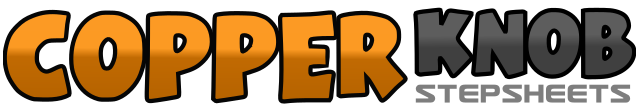 .......Count:32Wall:4Level:Beginner.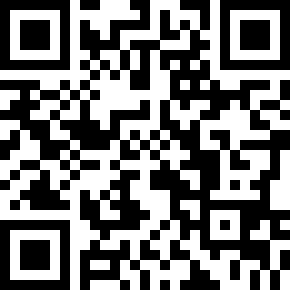 Choreographer:Brenda Burroughs (USA) - January 2016Brenda Burroughs (USA) - January 2016Brenda Burroughs (USA) - January 2016Brenda Burroughs (USA) - January 2016Brenda Burroughs (USA) - January 2016.Music:Better When I'm Dancin' - Meghan TrainorBetter When I'm Dancin' - Meghan TrainorBetter When I'm Dancin' - Meghan TrainorBetter When I'm Dancin' - Meghan TrainorBetter When I'm Dancin' - Meghan Trainor........1-2Rock R to side recover L3&4Triple step R L R5-6Rock L to side recover R7&8Triple step L R L1-2Step R forward, Recover L3&4Triple step R L R5-6Step L back, Recover R7&8Triple step L R L1-2Step R forward, pivot ¼ turn left (wt. L)3&4Cross R over L, step L side, cross R over L5-6Rock L to side recover R7&8Cross L over R, step R side, cross L over R1-2Rock forward R, recover L3&4Step R back, step L back next to R, step R forward5-6Rock forward L, recover R7&8Step L back, step R back next to L, step L forward